РЕЗЮМЕ ВЫПУСКНИКА ИНЖЕНЕРНО-ЭКОНОМИЧЕСКОГО ФАКУЛЬТЕТАІ. Общие сведения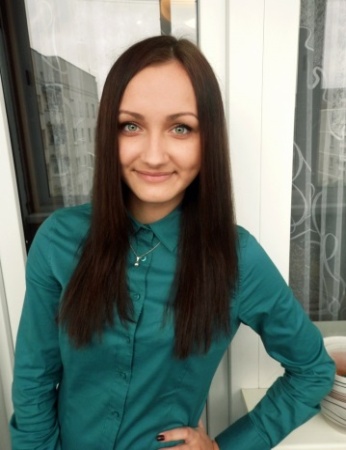 *По желанию выпускника, для открытого представления в сети интернет.ІІ. Результаты обученияІІІ. СамопрезентацияФамилия, имя, отчество   Лукашеня Ульяна НиколаевнаДата рождения/гражданство12.05.1998 / РБФакультетИнженерно-экономическийСпециальностьМенеджмент (международный)Семейное положениеНе замужемМесто жительства (указать область, район, населенный пункт)г. Минск, Минская областьE-mailulya.lukashenya@mail.ruСоциальные сети (ID)*https://vk.com/ulyana_savitskayaViber+375 29 706-50-72Моб. телефон+375 29 706-50-72Основные дисциплины по специальности, изучаемые в БГТУДисциплины курсового проектирования1. Экономика2. Управление организацией, управление персоналом3. Внешнеэкономическая деятельность4. Международный, инновационный менеджмент5. Бизнес-планирование6. Международный бизнес...Макроэкономика Экономика организации Бизнес-планированиеВнешнеэкономическая деятельностьИнвестиционное проектированиеОсновные технологии лесного комплексаМеждународный экологический менеджментИнновационный менеджментФинансы и финансовый менеджментСредний балл по дисциплинам специальности7Места прохождения практикиЗАО «Атлант», ГК «Алютех», ОАО «Минскпроектмебель», ООО «Техполимер Групп», ОАО «Нерудпром»,ОАО «Молочные горки»Владение иностранными языками (указать язык); наличие международных сертификатов: ТОЕFL, FСЕ/САЕ/СРЕ, ВЕС и т.д.Английский язык (B1) Немецкий язык (А1)Дополнительное образование (курсы, семинарыи др.)Удостоверение о получении общественной профессии «Internet/Intranet – технологии в профессиональной деятельности»Компетенции по использованию современных программных продуктовMS Office/Word/Exсel/PowerPoint(хороший уровень пользователя), Графический редактор (CorelDRAW), Mathcad, VisualBasic, создание HTML–документов (сайтов)Научно-исследовательская работа (участие в проектах, конкурсах, конференциях, публикации и др.)1.Научно-техническая конференция учащихся, студентов и магистрантов БГТУ по английскому языку, доклад на тему «The Butterfly Effect»Стажировки/Опыт работы–Жизненные планы, хобби и планируемая сфера деятельностиУсовершенствование знаний и навыков, полученных в университете. Желание развиваться в сфере международного менеджмента, внешнеэкономической деятельности предприятий, маркетингаЛичные качестваКоммуникабельность, ответственность, обучаемость, активность, доброжелательностьЖелаемое место работы (область/город/предприятие)г. Минск